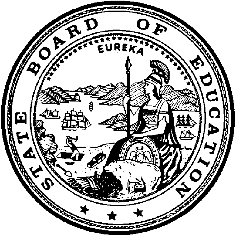 California Department of EducationExecutive OfficeSBE-003 (REV. 11/2017)imb-edmd-jul21item01California State Board of Education
July 2021 Agenda
Item #08SubjectApproval of 2020–21 Consolidated Applications.Type of ActionAction, InformationSummary of the Issue(s)Each local educational agency (LEA) must submit a complete and accurate Consolidated Application (ConApp) for each fiscal year in order for the California Department of Education (CDE) to send funding to LEAs that are eligible to receive federal categorical funds as designated in the ConApp. The ConApp is the annual fiscal data collected from the LEAs as required by the federal Elementary and Secondary Education Act of 1965. The State Board of Education (SBE) is asked to annually approve ConApp for approximately 1,900 school districts, county offices of education, and direct-funded charter schools.RecommendationThe CDE recommends that the SBE approve the 2020–21 ConApp submitted by LEAs in Attachment 1.Brief History of Key IssuesEach year, the CDE, in compliance with California Code of Regulations, Title 5, Section 3920, recommends that the SBE approve applications for funding Consolidated Categorical Aid Programs submitted by LEAs.Approximately $2.1 billion of federal funding is distributed annually through the ConApp process. The 2020–21 ConApp consists of seven federal-funded programs. The funding sources include:Title I, Part A Basic Grant (Low-Income);Title I, Part D (At-Risk, Neglected, Juvenile Detention);Title II, Part A (Supporting Effective Instruction);Title III (Immigrant);Title III (English Learner Students);Title IV, Part A (Student Support); andTitle V, Part B (Rural, Low-Income).ConApp data is collected twice a year. The Spring Release, which occurs from May to June, collects new fiscal year application data, end-of-school-year program participation student counts, and program expenditure data. The Winter Release, which occurs from January to February, collects LEA reservations and allocations, and program expenditure data.The CDE provides the SBE with two levels of approval recommendations. Regular approval is recommended when an LEA has submitted a correct and complete ConApp, Spring Release, and has no outstanding non-compliant issues or is making satisfactory progress toward resolving one or two non-compliant issues that is/are fewer than 365 days non-compliant. Conditional approval is recommended when an LEA has submitted a correct and complete ConApp, but has one or more non-compliant issues that is/are unresolved for over 365 days. Conditional approval by the SBE provides authority to the LEA to spend its categorical funds under the condition that it will resolve or make significant progress toward resolving non-compliant issues. In extreme cases, conditional approval may include the withholding of funds.Attachment 1 identifies the LEAs that have no outstanding non-compliant issues or are making satisfactory progress toward resolving one or two non-compliant issues that is/are fewer than 365 days non-compliant. The CDE recommends regular approval of the 2020–21 ConApp for these 61 LEAs. Fiscal data is absent if an LEA is new or is a charter school applying for direct funding for the first time. Attachment 1 includes ConApp entitlement figures from school year 2019–20 because the figures for 2020–21 cannot be determined until all applications have been completed.Summary of Previous State Board of Education Discussion and ActionFor fiscal year 2020–21, the SBE has approved ConApp for 1,824 LEAs. Attachment 1 represents the fifth and final set of 2020–21 ConApp presented to the SBE for approval.Fiscal Analysis (as appropriate)The CDE provides resources to track the SBE approval status of the ConApp for approximately 1,900 LEAs. The cost to track the non-compliant status of LEAs related to programs within the ConApp is covered through a cost pool of federal funds. CDE staff communicate with LEA staff on an ongoing basis to determine the evidence needed to resolve issues, review the evidence provided by LEA staff, and maintain a tracking system to document the resolution process.Attachment(s)Attachment 1: Consolidated Applications List (2020–21) – Regular Approvals 
(3 pages)Attachment 1: Consolidated Applications List (2020–21) – Regular ApprovalsThe following 61 LEAs have submitted a correct and complete ConApp, Spring Release, and have no outstanding non-compliant issues or are making satisfactory progress toward resolving one or two non-compliant issues that are fewer than 365 days non-compliant. The California Department of Education recommends regular approval of these applications.Updated by the California Department of Education May 27, 2021.Total 2019–20 ConApp entitlement funds for above LEAs receiving regular approval: $392,190,494.	NumberCounty-District-School CodeLEA NameTotal 
2019–20 ConApp EntitlementTotal 
2019–20 Entitlement
Per StudentTotal 
2019–20
Title I Entitlement104615310110338Achieve Charter School of Paradise Inc.000237754166119275All Tribes Charter000337754160122796All Tribes Elementary Charter000437681896120901Barona Indian Charter000537680490132506Cabrillo Point Academy000604614246113773Chico Country Day000704615316113765Children's Community Charter000809618380136200Clarksville Charter000907100740731380Clayton Valley Charter High0001037103710137695Community Montessori0001109618380139006Cottonwood0001249738820123786Credo High0001337103710137752Dimensions Collaborative0001454105466119291Eleanor Roosevelt Community Learning Center0001519753090134619Empower Generations0001619647330138883Equitas Academy 60001751714560133934Feather River Charter0001804614240118042Forest Ranch Charter0001950105040117457Great Valley Academy0002050712660124768Great Valley Academy - Salida0002115636280138131Heartland Charter0002233669930127142Highland Academy0002334765050130757Highlands Community Charter0002419753090138297iLead Agua Dulce0002519753090131987iLEAD Hybrid0002619753090136531iLEAD Online0002736679590114256Inland Leaders Charter0002804614240120394Inspire School of Arts and Sciences0002919647330140111Invictus Leadership Academy0003004615070121509Ipakanni Early College Charter0003109100900136036John Adams Academy - El Dorado Hills0003231669510135871John Adams Academy - Lincoln0003331669280121418John Adams Academy - Roseville0003411625960139550Lake View Charter0003537103716119119Literacy First Charter0003649708546119036Live Oak Charter0003719647330000000Los Angeles Unified392,040,551828350,337,7403833669930139360Mission Vista Academy0003936678270137182Mojave River Academy - National Trails0004036678270137224Mojave River Academy - Silver Mountain0004154718110139477Monarch River Academy0004227102720112177Monterey Bay Charter0004319756636120158New West Charter0004437683380123778Old Town Academy K-8 Charter0004527102720116491Open Door Charter0004637680490136416Pacific Coast Academy0004723655576116669Pacific Community Charter0004837683120000000Rancho Santa Fe Elementary0004937681893731072River Valley Charter0005045752670113407Rocky Point Charter0005119651360117234Santa Clarita Valley International0005221654740000000Sausalito Marin City149,9431,388133,6605349709386113039Sebastopol Independent Charter0005404614240121475Sherwood Montessori0005552105206119671Tehama eLearning Academy0005619647330137612Valley International Preparatory High0005756105610112417Ventura Charter School of Arts and Global Education0005804614240123810Wildflower Open Classroom0005951714566053334Winship Community0006049709530105866Woodland Star Charter0006110625470135103Yosemite Valley Charter000